ΘΕΜΑ: Ημερίδα με αντικείμενο τη νομοθεσία περί αυθαιρέτων στη συμβολαιογραφική πρακτική- Θεσσαλονίκη-Σάββατο 2 Απριλίου 2022Αγαπητοί Συνάδελφοι,Σας υπενθυμίζουμε ότι, το Σάββατο 2 Απριλίου 2022, θα πραγματοποιηθεί στη Θεσσαλονίκη, ημερίδα με αντικείμενο τη νομοθεσία περί αυθαιρέτων στη συμβολαιογραφική πρακτική, στην οποία ήδη η συμμετοχή έχει ήδη ξεπεράσει τα 300 άτομα.Ιδιαίτερη προσοχή πρέπει να δοθεί στο γεγονός ότι η υποβολή του δελτίου συμμετοχής  δεν εξασφαλίζει αυτόματα την διαμονή σας στην Θεσσαλονίκη, όπως εσφαλμένα πίστευαν κάποιοι συνάδελφοι. Για κρατήσεις δωματίων στο link https://mykonosexclusive.wixsite.com/thessalonikiconventi, θα πρέπει να πατήσετε τον σύνδεσμο «Διαμονή», να επιλέξετε ένα από τα προτεινόμενα ξενοδοχεία και να ολοκληρώσετε τη διαδικασία κράτησης από τα συστήματα κρατήσεων των ξενοδοχείων. Διαμονή στο Macedonia Palace (με προνομιακές τιμές για κρατήσεις έως 20/03)https://makedoniapalace.reserve-online.net/?checkin=2022-03-09&rooms=1&nights=1&adults=2&bkcode=Notary2022Διαμονή στο Porto Palace (με προνομιακές τιμές για κρατήσεις έως 20/03)https://portopalace.reserve-online.net/?checkin=2022-04-01&rooms=1&nights=1&adults=1&bkcode=SYMΜετά την Κυριακή 20.3.2022, οι ως άνω σύνδεσμοι δεν θα είναι πλέον ενεργοί και οι κρατήσεις θα ολοκληρώνονται απευθείας μέσω των επίσημων ιστοσελίδων των ξενοδοχείων.Με τιμήΟ ΠρόεδροςΓεώργιος Ρούσκας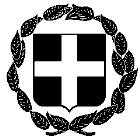 ΕΛΛΗΝΙΚΗ ΔΗΜΟΚΡΑΤΙΑ  Αθήνα, 18 Μαρτίου 2022ΥΠΟΥΡΓΕΙΟ ΔΙΚΑΙΟΣΥΝΗΣΣΥΝΤΟΝΙΣΤΙΚΗ ΕΠΙΤΡΟΠΗ ΣΥΜΒΟΛΑΙΟΓΡΑΦΙΚΩΝΣΥΛΛΟΓΩΝ ΕΛΛΑΔΟΣ-----------  Αριθμ. πρωτ. 96Ταχ.Δ/νση    : Γ. Γενναδίου 4 - Τ.Κ.106 78, ΑθήναΤηλέφωνα    : 210-3307450,60,70,80,90FAX               : 210-3848335E-mail           : notaries@notariat.grΠληροφορίες: 2103307450-90Προς Όλους τους συμβολαιογράφους της χώρας